Lubisz zagadki matematyczne? Jesteś zainteresowany zagadnieniami z fizyki, czy chemii? Chcesz zrozumieć to, co z pozoru niezrozumiałe? Oczekujesz niestandardowych lekcji?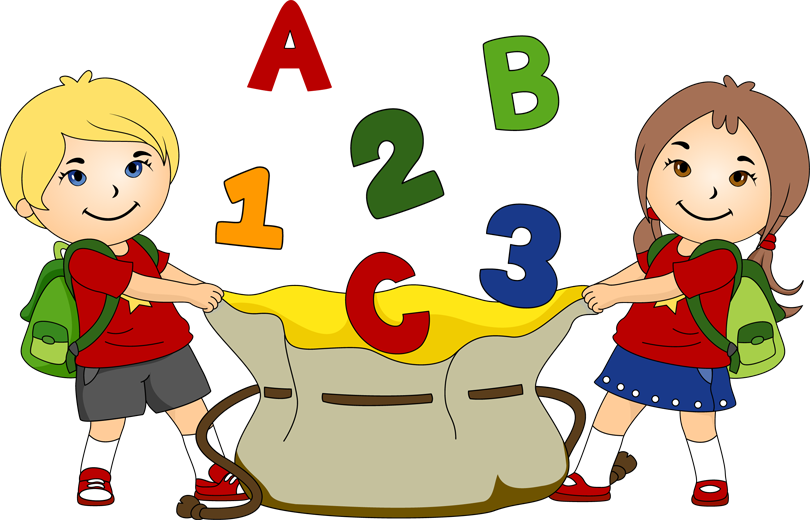 Jeśli tak, to zapraszamy do klasy VII NAUK ŚCISŁYCH!PROPONUJEMY m.in.;Naukę poprzez działanieZwiększoną liczbę godzin zajęć z przedmiotów ścisłychZajęcia warsztatowe w Instytucie Fizyki Doświadczalnej i Instytucie Matematyki Uniwersytetu WrocławskiegoUczestnictwo w zajęciach pozalekcyjnych na Politechnice Wrocławskiej 
i innych uczelniachUdział w licznych konkursach szkolnych i pozaszkolnychAtrakcyjne lekcje w ramach programu Szkoła w MieścieKreatywność w realizacji naszego autorskiego Interdyscyplinarnego Konkursu o Laur Hugona.Aby rekrutować do klasy VII z poszerzonymi zajęciami z przedmiotów ścisłych należy przesłać wypełniony wniosek na adres: sekretariat.sp005@wroclawskaedukacja.plCZEKAMY NA CIEBIE!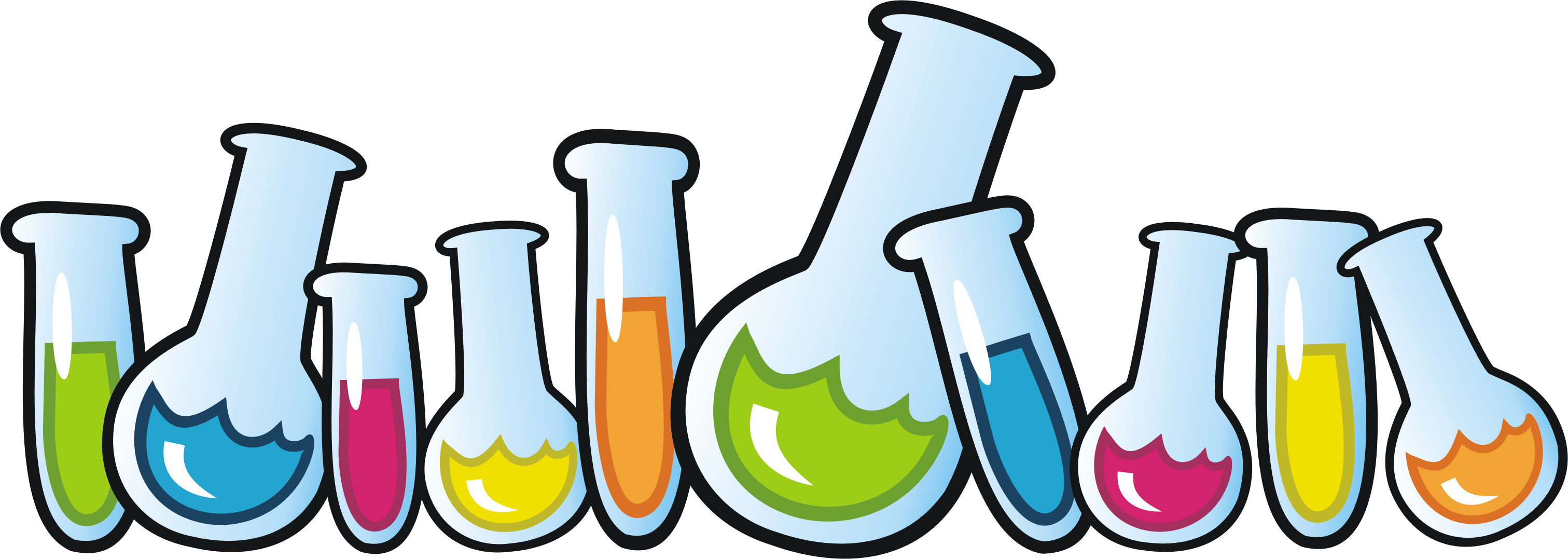 